Ändringsyrkande till Vänsterpartiets alternativa budgetförslagKorrigering i tabell 1, sidan 4 i Vänsterpartiets alternativa budgetförslag:I kolumnen V:s förslag kommunbidrag ska siffran för Kulturnämnden vara 185 900 och för Grundskolenämnden 1 510 800.För Vänsterpartiet i KommunfullmäktigeIda Legnemark 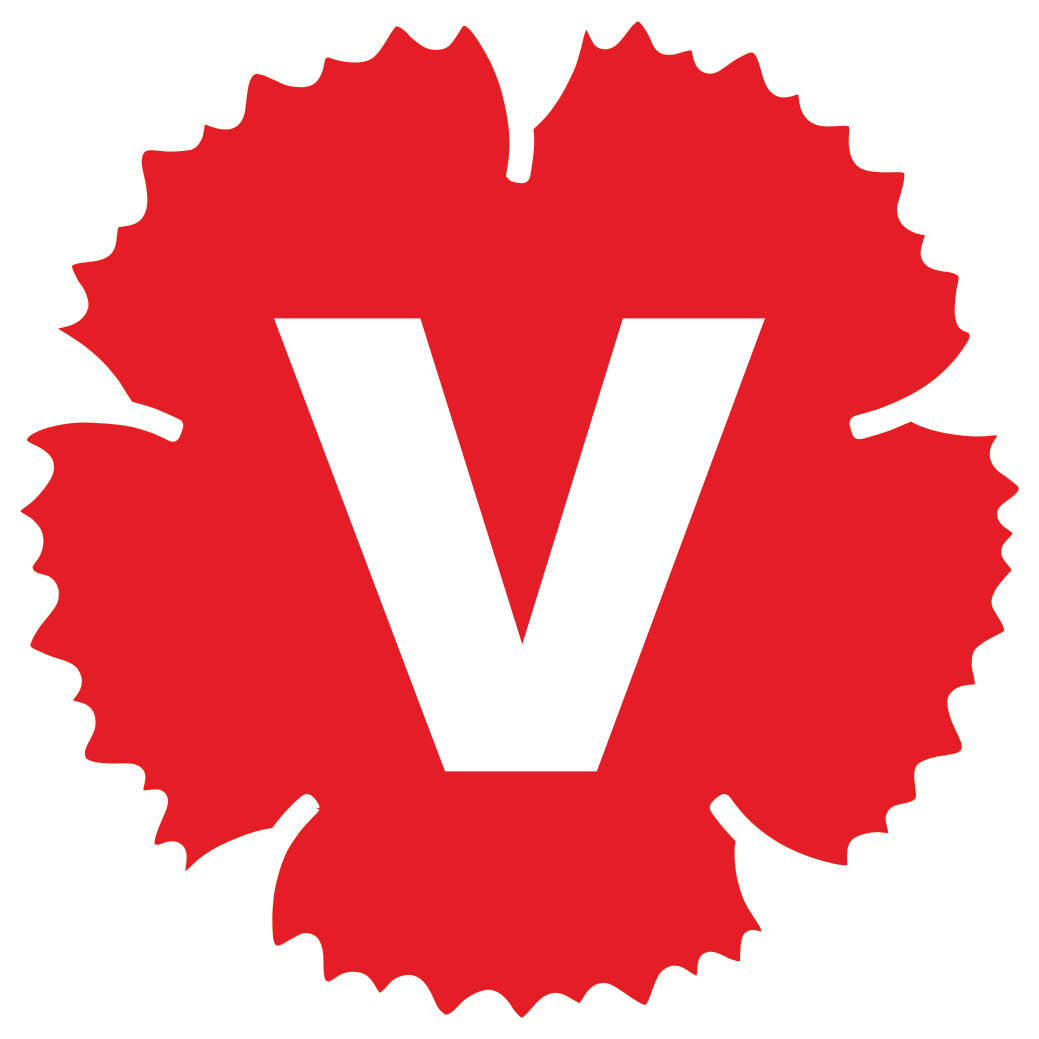 